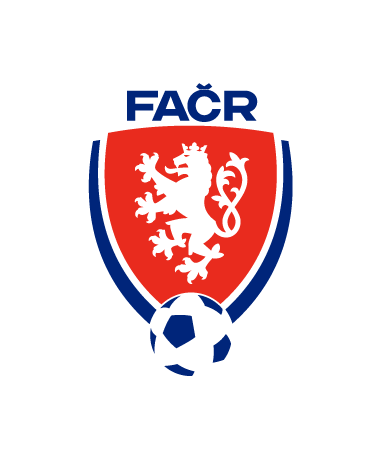          Fotbalová asociace České republiky	                  Řídicí komise FAČR pro Moravu	                   Na Střelnici 39, 779 00 OlomoucZ Á P I S č. 5 /2023z řádného zasedání Řídicí komise FAČR pro Moravu Olomouc, sekretariát ŘK FAČR M 18.5.2023Přítomni:  pp. Nezval, Skočdopole, Čejka, Machovský, Bsonek, Dostál, Šindelář, MíšelnickáOmluveni:  Program  jednání:Zahájení, Úvod (p. Nezval)Kontrola minulého zápisu (p. Šindelář)Informace z MVV - Strahov (p. Nezval)Volba divizí, program, předsedající, volební řád (1.kolo, popř. 2.kolo)RůznéZačátek jednání: 15:30 hod.Ukončení jednání: 17:30 hod.Jednání řídil:  Pavel Nezval – předseda ŘK pro MoravuZahájení, úvod – p. NezvalZasedání zahájil předseda ŘKM p. Nezval, přivítal členy, a seznámil je s programem. Ověřovatelem zápisu byl určen p. Dostál.ŘKM bere na vědomí a souhlasí.2.  Kontrola minulého zápisu (p.Šindelář)- stížnosti klubů na nedodané nové Certifikáty o platnosti UMT po proběhlé reatestaci a zaplacení faktur, urgence u p. Mejzlíka, bez odezvy. ŘKM předvolala na dnešní zasedání p. Mejzlíka k předložení materiálů, pan Mejzlík se ale ze zasedání omluvil kvůli pracovní vytíženosti.-pozvat na další zasedání pana Mejzlíka s předložením přehledů platných, propadlých atestů v segmentu  MSFL a divizí- LA Moravy – proběhne 21.6.2023 - schváleno ŘKM, pozvánky na kluby byly zaslány- svolání Moravské komory před VH – termín 13.6.2023 v Brně, hotel Avanti- volba delegátů za divize před VH – 18.5.2023 v 18 hodin - Brno, hotel Avanti- předložen návrh STK (pasport fotbalových stadionů pro MSFL a MSD) – proběhla diskuse ŘKM, co se po klubech bude vyžadovat, způsob kontroly, aby nebyla navýšená zátěž pro klubyŘKM bere na vědomí, souhlasí a schvaluje3.  Informace z MVV – Strahov (p. Nezval)- vystoupení předsedy NSA p. Šebka – seznámil s plány NSA pod novým vedením a úzkou spolupráci s vedením FAČR, plánuje setkání se sportovními organizacemi v regionech- VV FAČR – schválil bod 17 v programu na VH FAČR, a to „Schválení výše, splatnosti a způsobu použití členských příspěvků FAČR pro rok 2024“ - poplatek na provoz, údržbu a vývoj nového IS ve výši 50,-/rok pro všechny členy 18-70 let, nebyl projednán na VV, ŘK M nesouhlasí- ŘKM – většinově souhlasí s návrhem navýšení členských příspěvků od roku 2024 200,- Kč mládež – 400,-Kč dospělí, ale s podmínkou, že v usnesení VH bude uvedeno, že navýšená vybraná částka příspěvků za rok 2024 bude přerozdělena usnesením VH 2024/až po diskuzi napříč hnutím s kluby nikdo nic nediskutoval/ – ŘKM pověřuje p. Nezvala, aby toto projednal na VV FAČR 30.5.2023. Dále se ŘKM shodla, že po VH 2023 je potřeba včas vyvolat delší diskusi napříč hnutím o způsobu přerozdělení.- p. Nezval – byl pověřen ŘKM, aby na VV FAČR dne 30.5.2023 navrhl členy do komisí na VH FAČR, a to p. Václava Dubna-Humpolec (do návrhové komise) a pana Zlámala-Slavia Kroměříž (do mandátové komise)- Strahov – 17.5. proběhl MVV FAČR – stále není posun ve věci dalšího postupu v nakládání a využití Stadionu Evžena Rošického – jsou stále 4 varianty: prodej, pronájem, národní stadion, tréninkové centrum- p. Nezval – o prodeji, pronájmu případně směně vedení FAČR doposud s nikým nejednaloŘKM bere na vědomí, souhlasí.4.  Volba divizí, program, předsedající, volební řád (1.kolo, popř. 2.kolo)Po zasedání ŘKM, proběhne od 18:00 hodin volba delegátů divizí na VH. Klubům byly zaslána pozvánka s tímto programemProgram shromáždění:1. Úvod (p. Nezval)2. Informace k VH FAČR (p. Nezval) – reorganizace soutěží, možný návrh na zvýšení členských příspěvků a možné návrhy na rozdělení tohoto navýšení3. Volba delegátů divizí (MSD) Valné hromady FAČR, předsedající Volebního Shromáždění, volební řád, schválení volební komise, samotná volba4. Vyhlášení výsledků – delegátů za divize na VH FAČR 20235. Schválení delegátů za divizní kluby (divize D, E, F)6. Diskuze7. Závěr- předsedajícím Volebního Shromáždění byl ŘKM navržen a schválen pan BsonekŘKM bere na vědomí, souhlasí a schvaluje.4.  Různé- dne 2.5.203 proběhl v Brně Aktiv krajských a okresních fotbalových svazů Moravy za přítomnosti předsedy FAČR p. Fouska a generálního sekretáře p. Valtra a místopředsedy p. Šidliaka. Předseda ŘKM p. Nezval nebyl na Aktiv pozván. Informace z aktivu podal pan Skočdopole (účastnil se za OFS), hlavním tématem byl návrh na zvýšení členských příspěvků FAČR a jejich rozdělení, které je obecné a je potřeba to upřesnit- dne 25.5.2023 toto téma znovu projedná Regionální komise FAČR, poté budou připomínky a doporučení zohledněny při schvalování finálního návrhu úpravy členských příspěvků na zasedání VV FAČR dne 30.5.2023. Tento návrh bude následně předložen na jednáních moravské komory 13..6.2023 a poté dne 23.6.2023 na Valné hromadě FAČR- ŘKM – nesouhlasí s procentuálním rozdělením v návrhu (grassroots, repre, kraje, okresy)-příliš obecné- ŘKM – navrhuje získané finanční prostředky dát do systému a rozdělit mezi kluby, které nedosáhnou na finanční podporu programu Talentované mládeže, hlavně podpora klubům, kde mají ucelenou mládež na úrovni MSFL, divizí, krajů, okresů- p. Dostál – na základě podnětů z některých klubů (nechodí rozhodčí na mládežnické soutěže) kromě podpory mládeže ještě navrhuje ze získaných finančních zdrojů také podpořit navýšení odměn rozhodčím na nejnižší úrovni u mládeže, popř na R na okresní úrovni za účelem zvýšení zájmu o rozhodcovství- p. Skočdopole – finance by chtěl do okresů, aby se adresně podpořily kluby, které nedosáhnou na dotace a pracují s mládežíŘKM pověřuje předsedu k projednání na VV, aby byla na setkání Moravské komory dne 13.6, upřesněna informace ohledně restrukturalizace soutěží – bod 18 na VHŘKM pověřuje předsedu znovu projednat na VV soutěže mládeže (nutnost držet v klubech družstvo U 18) – dle podnětů vznesených zástupci klubů 1.ligy na setkání klubů MSFL a dle jednání KM ŘKM a FAČR.Příští zasedání ŘKM proběhne bude upřesněno/návrh před moravským aktivem 13.6.2023-Brno/Zapsala: Marcela MíšelnickáOvěřil:       Vladimír Dostál              			                                 Pavel Nezval, Ing.         člen ŘK FAČR pro Moravu			předseda ŘK FAČR pro Moravu